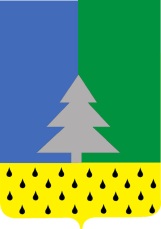 Советский районХанты-Мансийский автономный округ – ЮграАдминистрация сельского поселения Алябьевский«12» июля 2021 г.									      № 78Об организации работы по допуску работниковадминистрации сельского поселения Алябьевский,приступающих к исполнению обязанностейпо прибытию из отпусков в Ханты-Мансийскийавтономный округ – Югру из других регионов Российской ФедерацииВо исполнение постановления Губернатора Ханты-Мансийского автономного округа – Югры от 14.06.2021 № 83 «О мерах по предотвращению завоза и распространения новой коронавирусной инфекции, вызванной COVID-19, в Ханты-Мансийском автономном округе – Югре», в целях организации работы по допуску работников администрации сельского поселения Алябьевский, приступающих к исполнению обязанностей по прибытию из отпусков в Ханты-Мансийский автономный округ – Югру из других регионов Российской Федерации:Для обеспечения нормальных (безопасных) условий труда работников и соблюдения требований, исходя из санитарно-эпидемиологической обстановки, чтобы не допустить новых вспышек и распространения   инфекции управлению кадровой политики администрации сельского поселения Алябьевский организовать комплекс следующих мероприятий по допуску на работу работников администрации сельского поселения Алябьевский (далее - работники), прибывающих из отпусков в Ханты-Мансийский автономный округ – Югру из других регионов Российской Федерации (далее - Мероприятия по допуску на работу):разместить на официальном сайте сельского поселения Алябьевский в сети Интернет и в иных общедоступных местах Постановление Губернатора Ханты-Мансийского автономного округа – Югры от 14 июня 2021 года № 83 «О мерах по предотвращению завоза и распространения новой коронавирусной инфекции, вызванной COVID-19, в Ханты-Мансийском автономном округе – Югре», а также информацию о способах предоставления работниками сведений о месте проведения отдыха работников и сроках прибытия.довести до сведения работников посредством смс-информирования и (или) по другим каналам связи (телефонная связь, электронная почта и пр.) контактные данные работников ответственных за сбор сведений о месте проведения отдыха работников и сроках прибытия.заполнить сведения о планируемом месте проведения отдыха работников и сроках прибытия, получение допуска на работу (сертификат, справка) (приложение 1 к настоящему распоряжению).Осуществлять допуск работников к исполнению должностных обязанностей, по прибытию из отпусков в Ханты-Мансийский автономный округ – Югру из других регионов Российской Федерации и пределов Российской Федерации при соблюдении одного из следующих условий:наличие результата теста на ПЦР-исследование, в том числе экспресс-методом, подтверждающего отсутствие COVID-19. Дата забора материала не должна превышать 3 календарных дней со дня прибытия в Ханты-Мансийский автономный 
округ – Югру;наличие антител класса G (IgG) к COVID-19. Срок действия такого результата исследования составляет 30 дней со дня сдачи биоматериала для проведения исследования. Дата забора материала не должна превышать 3-х календарных дней со дня прибытия в Ханты-Мансийский автономный округ – Югру.В случае отсутствия антител класса G (IgG) к COVID-19 работники представляют результат теста на ПЦР-исследование.прохождение вакцинации от COVID-19 (сертификат, установленного образца).В случае проведения отпуска по месту жительства работники представляют служебную записку (приложение 2 к настоящему распоряжению) о невыезде за пределы Ханты-Мансийского автономного округа – Югры, в период проведения отпуска.Определить ответственным лицом за сбор сведений о месте проведения отдыха и сроках прибытия работников администрации сельского поселения Алябьевский – Онькову Наталью Львовну – ведущего специалиста администрации сельского поселения Алябьевский.Мероприятия по допуску на работу распространяются на всех работников администрации сельского поселения Алябьевский.Ведущему специалисту администрации сельского поселения Алябьевский Кудриной О.А. ознакомить с настоящим распоряжением работников администрации сельского поселения Алябьевский.Настоящее распоряжение разместить на официальном сайте сельского поселения Алябьевский в сети Интернет.Настоящее распоряжение вступает в силу с момента подписания.Контроль за выполнением настоящего распоряжения оставляю за собой.Глава сельского поселения Алябьевский	   		                 			       Ю.А. КочуроваПриложение 1к распоряжению администрации сельского поселения Алябьевскийот 12 июля 2021 года № 78Сведения о планируемом месте проведения отдыха работников и сроках прибытия, получение допуска на работу (сертификат, справка)Примечание: заполняется ответственным лицом (сотрудник кадровой службы) по информации работникаПриложение 2к распоряжению администрации сельского поселения Алябьевскийот 12 июля 2021 года № 78Представителю нанимателя (работодателю)_____________________________(должность, ФИО работника)Служебная запискаЯ_________________________________________________(ФИО)отпуск с «____»________  по «____»__________ 20____  года провел 
в пределах Ханты-Мансийского автономного округа – Югры.  «___»____________20 ____ г.     _____________/_____________         (дата)                                                  (подпись)           (ФИО)РАСПОРЯЖЕНИЕ№ п/пФамилия  Имя ОтчествоУведомление о необходимости соблюдать меры для нераспространения коронавирусной инфекцииПрибылиз отпуска(место отдыха, дата)Прохождение полного курса вакцинации (сертификат)Наличие антител классаG (IgG) к COVID-19(дата, справка действительна 30 дней)Сдача анализа на коронавирусную инфекцию(дата, справка)
Получено согласие на персональных обработку данных работника (дата, подпись)